05.11.2021Изучить тему «Становление, современное состояние и перспективы развития методики обучения детей элементам математики» (см. лекцию)Практическое задание (выслать на проверку). Сделать анализ изученного материала, заполняя таблицу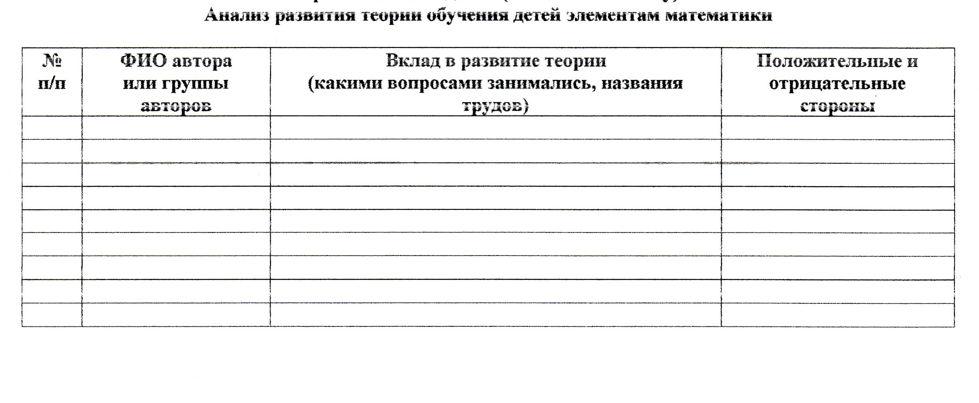 Задание выполнить к следующей паре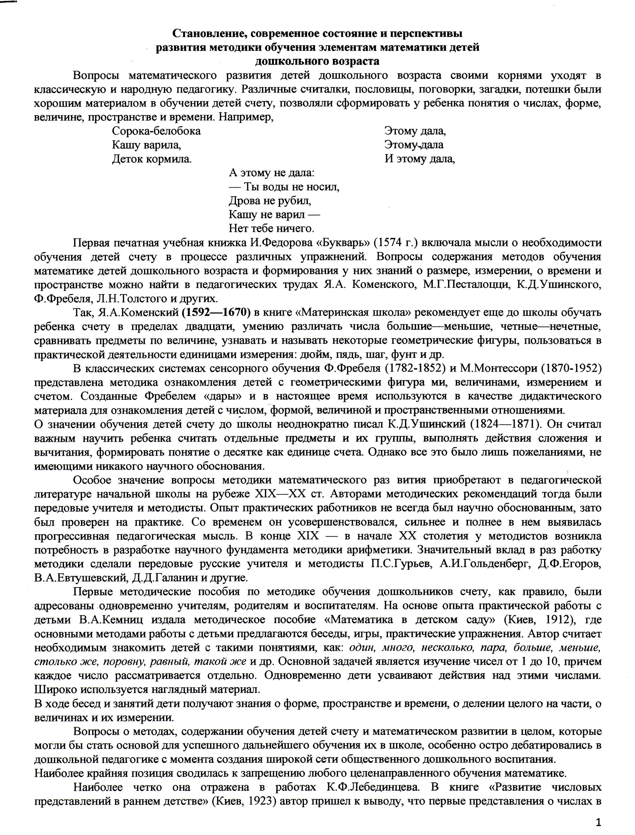 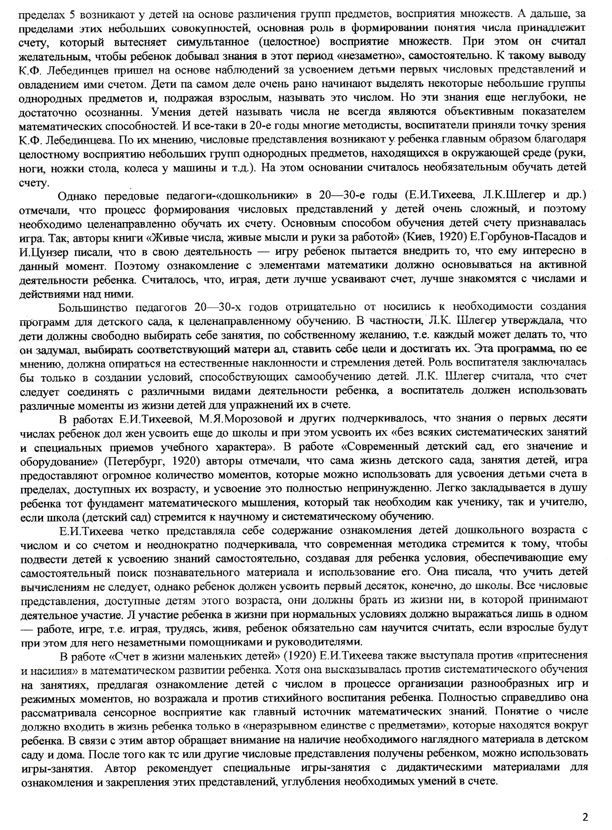 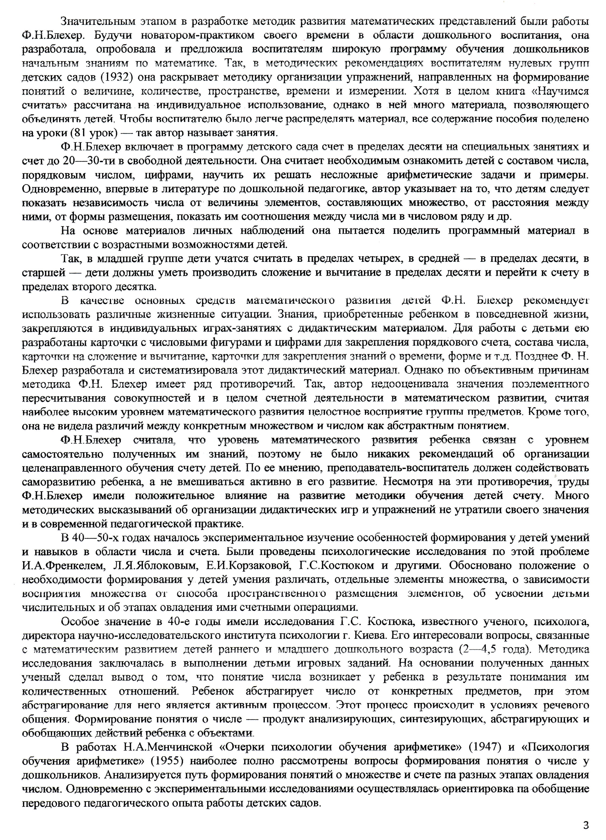 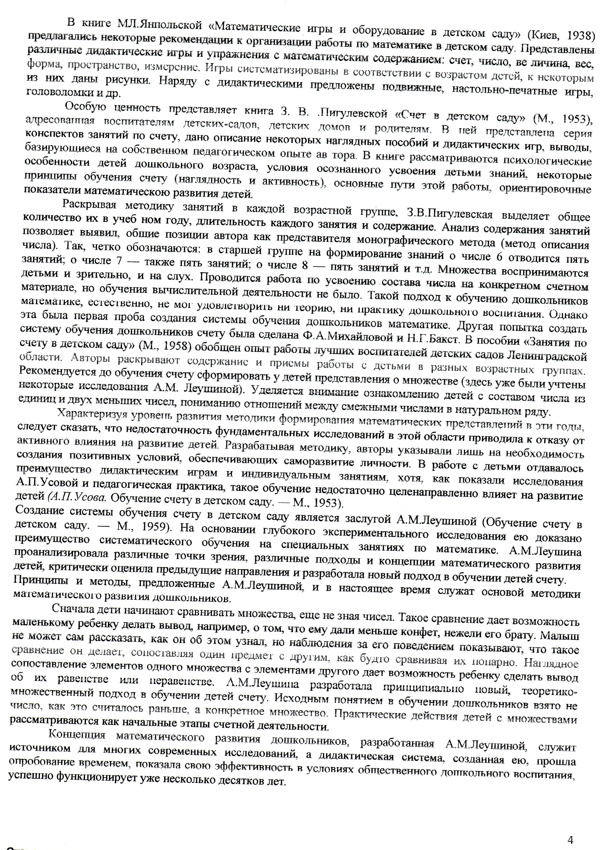 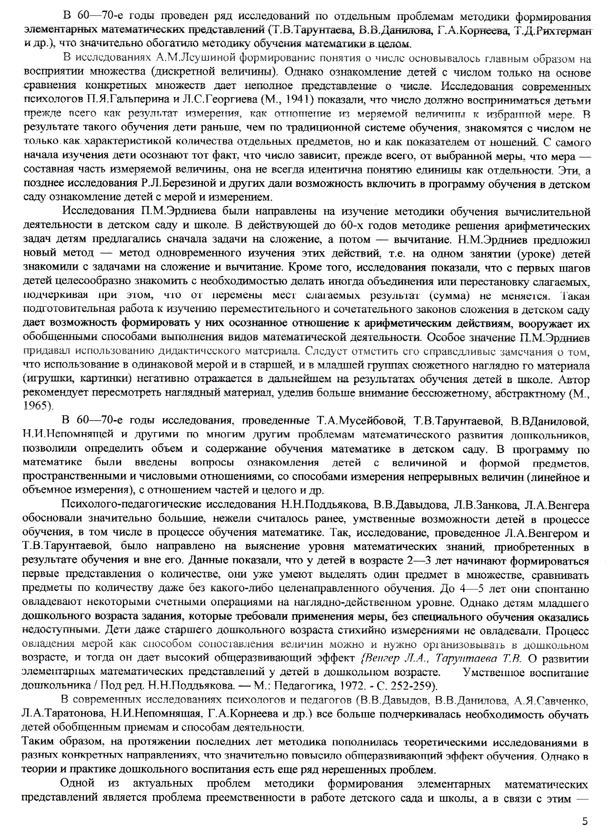 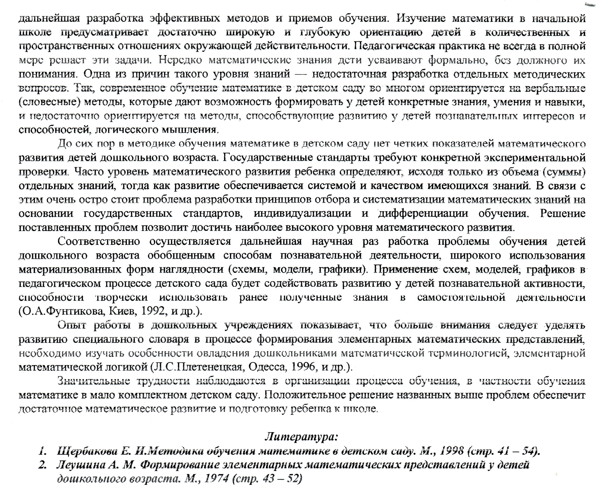 